BdSJ Diözesanverband Münster e.V.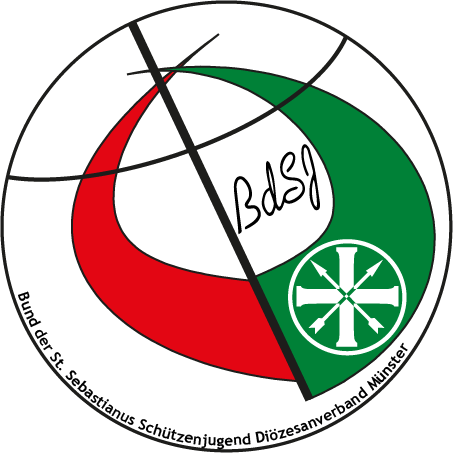 Einverständniserklärung Ausflug in den Movie Park GermanyIch bin damit einverstanden, dass mein Sohn/ meine Tochter _________________________________________________________________________________(Name des Kindes)an dem Ausflug am 28.08.2020 in den Movie Park Germany teilnimmt.Im Notfall kann man mich unter folgender Rufnummer erreichen:_________________________________________________________________________________	Ich bin damit einverstanden, dass mein Sohn/ meine Tochter sich Kleingruppen 		von mindestens 3 Personen im Park bewegen darf. Sonstige Informationen welche die Betreuer*innen wissen sollten: (z.B. Medikamenteneinnahme, Höhenangst,…) ___________________________________________________________________________________________________________________________________________________________________________________________________________________________________________________________________________,________________________Ort 				Datum_________________________________________________________________________________Name und Unterschrift des Erziehungsberechtigten